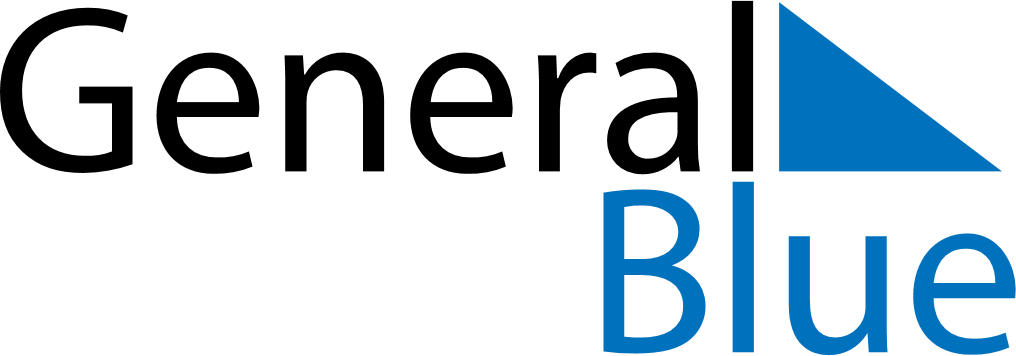 May 2018May 2018May 2018May 2018JapanJapanJapanMondayTuesdayWednesdayThursdayFridaySaturdaySaturdaySunday1234556Constitution DayGreenery DayChildren’s DayChildren’s Day78910111212131415161718191920212223242526262728293031